TIT – 7.rOd 4. 5. do 16. 5.KOTIRANJENariši lik in kotiraj robove. Upoštevaj pravila kotiranja! Opravljeno nalogo fotografiraj in pošlji email učitelju na e - naslov:srecko.stuhec@guest.arnes.si ( skupina učitelja Srečka).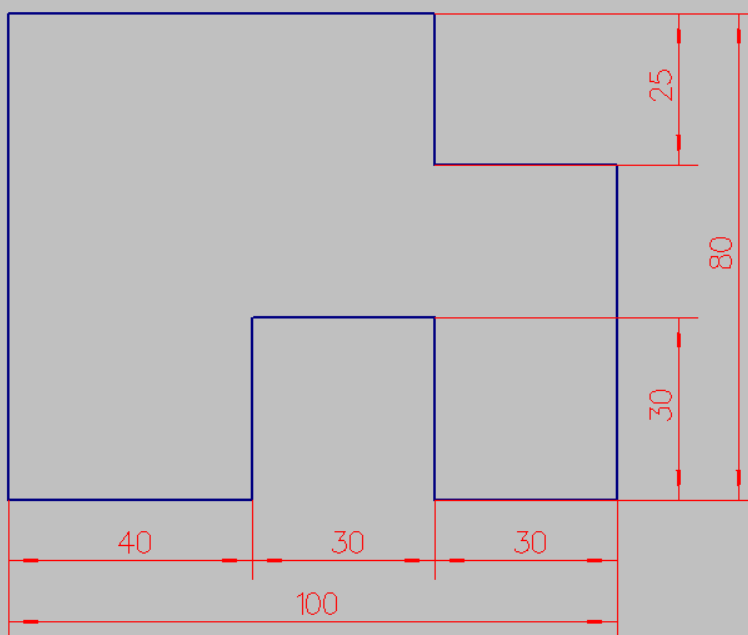 Pravila pri kotiranju:kotirne črte morajo biti tanjše od robov,razdalja med kotiranim robom in kotirno črto je 1 cm,puščica je dolga 3 - 4 mm in široka 1 mm,kotirna številka je na sredi kotirne črte,številka sega do polovice razdalje med robom in kotirno črto.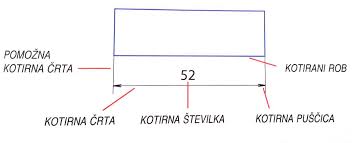 